Публичный докладдиректора государственного общеобразовательного автономного учреждения Амурской области «Свободненская специальная (коррекционная) школа-интернат»  за 2018 -2019 учебный год I отделение 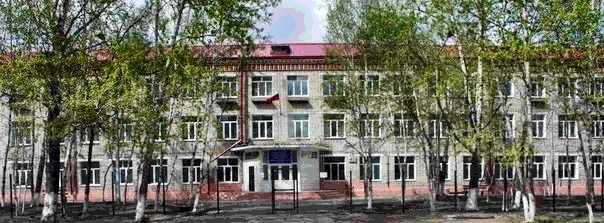 II отделение 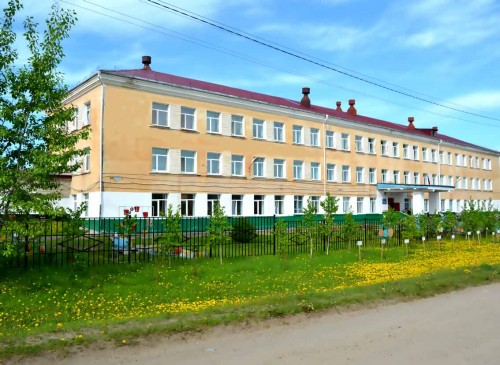 г. Свободный, 2019 г.Предлагаем Вашему вниманию публичный доклад, в котором представлены результаты деятельности школы – интерната за 2018 - 2019 учебный год. Общая характеристика образовательного учрежденияВ 2014 году в результате реорганизации двух областных учреждений, ГОАУ Школа-интернат №12 присоединилась к ГС(К)ОАУ Школе-интернат №4. было создано наше учреждение.Полное наименование образовательного учреждения в соответствии с Уставом: государственное общеобразовательное автономное учреждение Амурской области «Свободненская специальная (коррекционная) школа-интернат».Краткое наименование: ГОАУ «Свободненская специальная (коррекционная) школа-интернат».Учредитель: Министерство образования и науки Амурской областиАдрес осуществления образовательной деятельности: 676450, Амурская обл., г. Свободный, ул. Постышева, дом 61; ул. Комсомольская, дом 225.Телефон: 8(41643) 3-36-12, 3-37-02, 3-36-81.Факс: 8(4163) 3-36-12; 8(41643) 3-13-44.Адрес электронной почты: school_internat4@mail.ru  Сайт: www.свободненскаяшкола-интернат.рф, sch-int12.ucoz.ruФИО руководителя: Николаева Ольга Борисовна.Заместители директора по учебно- воспитательной работе: 1 отделение – Михалкина Людмила Петровна, 2 отделение – Калашникова Людмила Михайловна.Заместитель директора по административно- хозяйственной работе: Баженова Наталья Александровна.Организационно-правовое обеспечение деятельности образовательного учреждения.     ОГРН: 1022800758640, дата гос. регистрации: 03.11.1999, наименование регистрирующего органа: Межрайонная инспекция Федеральной налоговой службы № 5 по Амурской области     ИНН: серия 28 № 0013279593, зарегистрировано 03.11.1999 г. за основным государственным регистрационным номером 1022800758664Устав утвержден приказом Министерства образования и науки Амурской области № 306 от 16.03.2018 г. Изменения в Устав № 581 от 15.05.2018 г.      Лицензия на право ведения образовательной деятельности: регистрационный номер № ОД 5171 выдана 27.11.2014 г.     Свидетельство о государственной аккредитации: серия 28А01 № 0000318, регистрационный номер 02693, выдано 02.02.2015 г.Основные направления развития образовательной организации:  Обеспечение доступности образования.  Обеспечение качества образования.  Совершенствование работы с педагогическими кадрами.   Участие в федеральном проекте «Современная школа» национального проекта «Образование».  Совершенствование профориентационной работы.  Использование здоровьесберегающих технологий в образовательном процессе школы-интерната.  Психолого-педагогическая социальная поддержка участников образовательного процесса.  Расширение связей с социальными партнерами.    Повышение роли семьи в образовательном процессе.Цель программы развития.    Эффективное выполнение государственного задания на оказание образовательных услуг в соответствии с требованиями законодательства.    Удовлетворение образовательных запросов лиц, заинтересованных в образовании в соответствии с требованиями законодательства.     Создание современных условий для обучения и воспитания путём обновления инфраструктуры школы-интерната в связи с реализацией национального проекта «Образование».     Создание коррекционно-развивающего пространства, обеспечивающего развитие механизмов компенсации каждого обучающегося-основа решения проблемы социальной интеграции обучающихся с ограниченными возможностями здоровья в современном обществе.Комплексные задачи программы развития.     Инновационное сопровождение процесса реализации федеральных государственных образовательных стандартов для детей с ограниченными возможностями здоровья.     Формирование общей культуры личности обучающихся на основе обязательного минимума содержания общеобразовательных программ, их адаптации и интеграции в общество.     Методическое обеспечение обучения, воспитания, коррекции первичных и вторичных отклонений в развитии детей с ограниченными возможностями здоровья.      Формирование социально значимых качеств личности, компенсаторных умений и навыков, обеспечивающих социальную адаптацию ребенка в обществе.     Обеспечение условий для качественного обучения незрячих и слабовидящих обучающихся, обучающихся с умственной отсталостью (интеллектуальными нарушениями), всестороннее развитие и раскрытие их способностей.    Создание условий для осознанного выбора и последующего освоения профессиональных образовательных программ.    Обновление оборудования и оснащение мастерских для реализации предметной области «Технология» по профилю «Обувное дело».    Создание ресурсно-развивающего центра «Импульс» для психолого-педагогического сопровождения и коррекционной работы с обучающимися с ограниченными возможностями здоровья, обучающихся с инвалидностью по зрению.    Обобщение и распространение опыта работы коллектива в педагогическом сообществе.Задачи развития школы-интерната, решавшиеся в 2018 - 2019 учебном году:Общие:     Создание благоприятной для учащихся со зрительной патологией коррекционно- развивающей образовательной среды, обеспечивающей реализацию адаптированных основных образовательных программ в соответствии с федеральными государственными образовательнымистандартами и социальным заказом.     Совершенствование системы оценки качества образования, уровня профессиональной компетентности и методической подготовки педагогов.     Обеспечение в необходимом объеме доступности дополнительного образования для всех слепых и слабовидящих учащихся, эффективное использование социальных и воспитательных возможностей включения детей с нарушением зрения и умственной отсталостью в ОДОД школы-интерната.     Создание условий для формирования высоконравственного, творческого, компетентного гражданина России, принимающего судьбу Отечества как свою личную, осознающего ответственность за настоящее и будущее своей страны, укоренённого в духовных и культурных традициях многонационального народа Российской Федерации.     Всестороннее развитие, формирование навыков общения, коррекция вторичных отклонений в процессе коррекционно-развивающего обучения и реабилитации детей с умственной отсталостью и тяжелыми и множественными нарушениями развития.     Совершенствование условий взаимодействия семьи, школы и социальных партнеров через создание единого информационного пространства.Конкретные:     Выполнение плана практических мероприятий по реализации поставленных задач на 2018-19 учебный год.     Совершенствование обучения по федеральным государственным образовательным стандартам для детей с умственной отсталостью учащихся с тяжелыми и множественными нарушениями развития (ТМНР).     Совершенствование инновационной деятельности школы-интерната.     Оптимизация системы учета личностных достижений обучающихся.     Укрепление материально-технической базы школы- интернат.2. Особенности образовательного процесса.     Государственное общеобразовательное автономное учреждение Амурской области «Свободненская специальная (коррекционная) школа-интернат» реализует в настоящее время государственное задание по предоставлению комплекса образовательных услуг для слепых и слабовидящих обучающихся и обучающихся с умственной отсталостью (интеллектуальными нарушениями).     Образовательная организация состоит из двух отделение. В первом отделении обучаются и воспитываются слепые и слабовидящие обучающиеся. Во втором отделении обучаются и воспитываются дети –сироты и дети, оставшиеся без попечения родителей с умственной отсталостью (интеллектуальными нарушениями).Основные образовательные программы:     Адаптированная основная общеобразовательная программа начального общего образования для слепых и слабовидящих детей - срок освоения 4 года.     Адаптированная основная общеобразовательная программа основного общего образования для слепых и слабовидящих детей - срок освоения 6 лет.     Адаптированная основная общеобразовательная программа для слепых и слабовидящих детей с умственной отсталостью (интеллектуальными нарушениями) - срок освоения начальной школы 5 лет, основной школы 5 лет.     Адаптированная основная общеобразовательная программа для детей с умственной отсталостью (интеллектуальными нарушениями) - срок освоения 9 лет.Дополнительные образовательные программы: художественно-эстетическое направление; физкультурно-спортивное   направление; туристско-краеведческое направление; музыкальное направление.Программы коррекционных курсов:охрана остаточного зрения и развитие зрительного восприятия;развитие мелкой моторики;ритмика;развитие осязания и мелкой моторики;развитие мимики и пантомимики;пространственная ориентировка;коррекция недостатков развития и трудотерапия;ориентировка в пространстве; развитие коммуникативной деятельности; предметно-практическая деятельность;адаптивная физическая культура.Режим работы образовательной организации.Начало учебного года – 1 сентября.Продолжительность учебного года:В 1 классах- 33 недели;Во 2-10 классах- 34 недели;Продолжительность учебных периодов:В 1-9 классах учебный год делится на 4 четверти.В 10 классе -  на полугодия.     Круглосуточный режим работы школы-интерната для иногородних воспитанников, детей – сирот и детей, оставшихся без попечения родителей.Для иных обучающихся:Понедельник -  пятница с 8.30 -18.00Суббота -  8.30 - 11.30Продолжительность учебной недели: 5-дневная для 1-10 классовНачало занятий в 8 часов 30 минут.Обучение осуществляется в 1 смену.     Обучение в первом классе осуществляется с соблюдением следующих дополнительных требований:     Учебные занятия проводятся по пятидневной учебной неделе и только в первую смену. Используется «ступенчатый» режим обучения: в сентябре-октябре по 3 урока в день по 35 минут каждый, в ноябре-декабре по 4 урока по 35 минут каждый, январе –мае по 4 урока по 40 минут каждый.     В первом полугодии в середине учебного дня организовано проведение динамической паузы продолжительностью не менее 40 минут.     Расписание звонков для 1 класса:     Продолжительность урока во 2-10 класса составляет 40 минут. Проведение нулевых уроков запрещено. Все дополнительные занятия проводятся с перерывом не менее 30 минут после окончания последнего урока.    Расписание звонков:      В воскресенье и праздничные дни образовательное учреждение работает только для иногородних воспитанников, детей – сирот и детей, оставшихся без попечения родителей. Расписание работы групп интерната.      В 2018-2019 учебном году в школе-интернате было открыто 25 групп,в том числе 12 групп, с круглосуточным режимом работы, с понедельника по воскресенье.      13 групп, режим работы с понедельника по пятницу, после окончания уроков согласно графику работы воспитателей.       Промежуточная аттестация обучающихся проводилась со второго класса. Промежуточная аттестация подразделяется на:текущую аттестацию- оценку качества усвоения содержания компонентов какой-либо части (темы) конкретного учебного предмета в процессе его изучения обучающимися по результатам проверки (проверок) в соответствии с рабочими программами учителей по предметам;четвертную (2-9 классы), полугодовую (10 класс) промежуточную аттестацию, которая проводится по каждому учебному предмету, дисциплине, модулю по итогам четверти (2-9 классы), полугодия (10 класс);годовую промежуточную аттестацию обучающихся 2-9,10 классов, которая проводилась по каждому учебному предмету, дисциплине, модулю по итогам учебного года с 10.05.2019 по 24.05.2019 года.Государственная (итоговая) аттестация      Государственная (итоговая) аттестация обучающихся 10 класса проводилась в рамках учебного года в мае - июне 2019 года. Сроки проведения ГИА устанавливались Министерством просвещения Российской Федерации.      Итоговая аттестация по трудовому обучению - 9 класс (для детей с нарушением интеллекта) проводилась согласно приказу директора школы-интерната.   Обучающиеся образовательной организации.      В школе-интернате обучаются дети с особыми образовательными потребностями: слепые, слабовидящие, слепые и слабовидящие с умственной отсталостью (интеллектуальными нарушениями), обучающиеся с умственной отсталостью (интеллектуальными нарушениями). В школу-интернат принимаются дети с 7 лет по решению областной ПМПК и путевки Учредителя. Контингент обучающихся по формам получения образования.Контингент обучающихся по уровням образования.3. Условия осуществления образовательного процесса.Психолого-педагогическое сопровождение обучающихся.     Коррекционно-развивающая работа ведется в следующих направлениях:диагностическое;коррекционное;консультативно-просветительское и профилактическое; организационно-методическое;создание коррекционно-развивающей среды;организационная работа.     В школе-интернате оптимизирована система комплексного психолого-медико-педагогического сопровождения, коррекционная работа с обучающимися с ограниченными возможностями здоровья, обучающихся с инвалидностью.     Организованы и проводятся индивидуальные и групповые занятия для детей с учетом индивидуальных и типологических особенностей психофизического развития и индивидуальных возможностей; разработаны и реализуются специальные индивидуальные программы развития обучающихся; родителям (законным представителям) обучающихся оказывается консультативная       и методическая помощь по медицинским, социальным, правовым и другим вопросам, связанным с их воспитанием и обучением; реализуются мероприятия по социальной адаптации обучающихся. Осуществляется принцип преемственности. Однако, каждый уровень школы-интерната имеет свои специфические функции, связанные с состоянием зрения обучающихся, их возрастными особенностями и возможностями, предполагает максимально возможное использование содержание предметов общеобразовательного и коррекционного цикла, в целях преодоления дефектов развития.     В организации коррекционно-образовательного процесса эффективно используются принципы индивидуализации и дифференциации.     Педагогами применяются формы и методы работы специальной коррекционной педагогики, активно используются методы наглядного обучения, целенаправленно проводится работа по развитию речи, активизируются приемы познавательной деятельности, специальные методы и средства коррекционного обучения. Работа психологической службы.       Главная задача психологической службы заключается в обеспечении психологической поддержки образовательного и воспитательного процесса в организации.     Содержание психологического сопровождения определяется следующими задачами:значимостью психолого-педагогического изучения воспитанников на протяжении всего периода обучения с целью обеспечения индивидуального подхода;важностью полноценного личностного развития воспитанников на каждом возрастном этапе;необходимостью ранней профилактике и коррекции отклонений в развитии, поведении и деятельности воспитанников.Специалисты психолого-медико-педагогического сопровождения.Воспитательная работа.     Система воспитательной работы нашей школы – интерната включает следующие компоненты: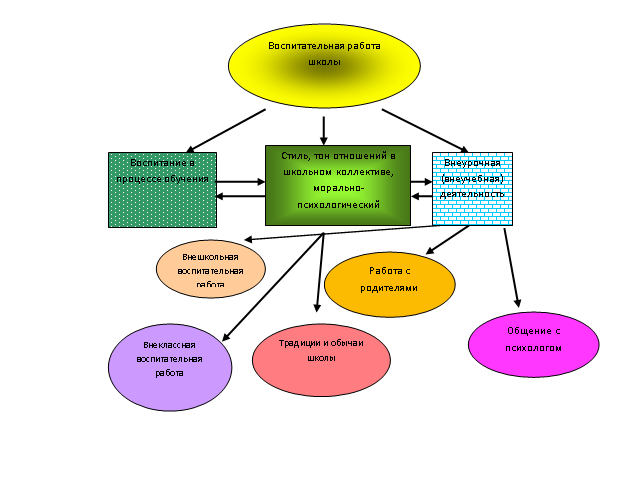 Приоритетные направления воспитательной деятельности.Спортивно - оздоровительное воспитание.Духовно - нравственное воспитание.Гражданско-патриотическое воспитание.Социокультурное и медиакультурное воспитание.Интеллектуальное воспитание.Культуротворческое и эстетическое воспитание.Экологическое воспитание.Трудовое воспитание.Правовое воспитание и культура безопасности.Воспитание семейных ценностей.Профилактика вредных привычек.Профилактика правонарушений. Профилактика экстремизма и терроризма.       Воспитательная работа школы-интерната организована таким образом, что коллективные творческие дела объединены в воспитательные модули. Воспитательные модули:Сентябрь - «Здравствуй школа!»;Октябрь - «Спорт, здоровье, красота»;Ноябрь - «Славные даты»;Декабрь - «Зимние забавы»;Январь - «Я - гражданин России»;Февраль - «Защитникам Отечества посвящается»;Март - «Край, в котором я живу»;Апрель -  «Умники и умницы»;Май - «Салют, победа!»;Июнь - «Ах, лето!».     В школе-интернате разработана программа дополнительного образованияпо следующим направлениям:Художественно-эстетическая; Краеведческое;Музыкально-вокальное;Техническая  направленность;  Физкультурно-спортивная направленность;	Хореографическая направленность.     Входящие в систему воспитательной работы кружки, клубы, секции оказывают положительное влияние на обучающихся. В школе-интернате работает 50 кружков, секций, клубов. Социальное сопровождение воспитанников.      Целью социальной службы школы-интерната является социальная защита обучающихся, оказание помощи и поддержки в процессе их социализации, обеспечение ребенку наиболее полной социальной адаптации, содействие в выходе из кризисной жизненной ситуации, помощь в приобретении опыта на этапе перехода к самостоятельной жизни.      В процессе работы решаются следующие задачи:      обеспечение социальной защиты и охраны здоровья детей с ОВЗ и инвалидностью;      оказание обучающимся помощи в получении образования;      формирование у обучающихся положительно ориентированных жизненных планов, профессиональных намерений, социально-бытовых умений и навыков, способности противостоять асоциальному окружению и следовать принятым в обществе законам;       создание благоприятных условий содержания и развития детей, готовности к трудовой деятельности, формирование умений, позволяющих детям самостоятельно реализовывать жизненные планы.Социальный паспорт     На основе данных паспорта выявляются проблемные семьи, обучающиеся, воспитанники, разрабатываются меры и мероприятия для правовой и социальной защищенности по абилитации и реабилитации детей-инвалидов.Сохранение и укрепление здоровья обучающихся.     При организации работы школы-интерната по формированию культуры здорового и безопасного образа жизни в образовательной организации сложилась определенная система работы. Создана здоровьесберегающая среда: все школьные помещения, в том числе спортивные залы, столовые, учебные кабинеты, мастерские соответствуют санитарным и гигиеническим нормам, нормам пожарной безопасности, требованиям здоровья и охраны труда обучающихся.        Утверждено Управлением Роспотребнадзора десятидневное сбалансированное меню. Организовано пятиразовое сбалансированное питание с учетом возраста детей. Проводится С-витаминизация третьих блюд.  Регулярно ведется документация.     Обучающиеся с ограниченными возможностями здоровья и инвалидностью регулярно проходят диспансеризацию.      По результатам медицинского осмотра с обучающимися проводятся лечебно-оздоровительные мероприятия по назначению врачей-специалистов с применением медикаментозного лечения, госпитализации.     Для укрепления и улучшения здоровья, закаливания организма, воспитания здорового образа жизни в образовательной организации функционирует система физкультурно-оздоровительных мероприятий: учителем физкультуры разработана программа «Здоровье», проводятся физкультминутки в системе образовательного процесса, Дни здоровья, введены факультативные занятия, работают спортивные секции по волейболу, футболу, настольному теннису, шашкам. Для обучающихся с ослабленным физическим здоровьем проводятся коррекционные занятия по ЛФК.      Медицинским персоналом систематически проводится работа по программе здорового образа жизни в виде бесед и выпуска санитарных бюллетеней по профилактике заболеваний. Здоровье обучающихся – общая проблема учителей, воспитателей, медицинских работников. Профориентационная работа.     Профориентационная работа школы-интерната  содействует обучающимся с ОВЗ в профессиональном самоопределении в условиях свободы выбора сферы деятельности и в соответствии со своими возможностями, способностями; включение обучающихся в мероприятия по профориентации, участие внешних партнеров, проводящих совместную работу со школой-интернатом  по профориентации, проведение мероприятий  педагогами,  привлечение родителей  способствует поступлению обучающихся  в профессиональные образовательные организации.     В школе-интернате трудовое обучение представлено:     Столярное дело;     Швейное дело;     Обувное дело;     Обслуживающий труд:     Технический труд.     Осуществляя профориентационные мероприятия для обучающихся школы-интерната педагогический коллектив учитывает необходимость активного включения выпускников с ограниченными возможностями здоровья в различные элементы социальной среды, т.е. посильное участие в труде и общественной жизни коллектива, приобщение к социальной и культурной жизни общества, устройство своего быта в соответствии с нормами и правилами общежития. Это делается для того, чтобы выпускники школы-интерната могли комфортно поддерживать существование в социальной среде и успешно реализовывать в ней свои потребности и цели.Оценка кадрового обеспечения.     Школа-интернат полностью укомплектована педагогическими кадрами и административно-техническим персоналом.     В школе-интернате работает высокопрофессиональный коллектив: 169 сотрудников, в том числе:     Административно – управленческий персонал – 6;     Педагогический персонал - 90 (учителей- 41, воспитателей- 33, старших воспитателей - 2, педагогов - психологов - 2, социальных педагогов - 2, учитель-логопед - 4, дефектолог - 3, учитель-тифлопедагог - 2, музыкальный руководитель-1,  педагог дополнительного образования-4).     Образовательный процесс осуществляют 90 педагогов:по уровню образования:по стажу работы:количество работников, имеющих звания и награды:педагогические работники по квалификационным категориям:по возрасту:     В образовательной организации успешно функционирует Методическая служба,  осуществляется через педагогические советы, методические советы, методические объединения учителей, воспитателей, педагогов дополнительного образования, работу педагогов по самообразованию, открытые уроки, внеклассные занятия, взаимопосещения, изучение рекомендаций, памяток, знакомство с новинками педагогической литературы, обобщение передового педагогического опыта, организацию наставничества в работе с молодыми специалистами.Повышение квалификации педагогов.      Учителя школы-интерната постоянно работают над повышением своего педагогического мастерства; в настоящее время необходимость этого продиктована увеличивающимся объемом информации, введением в образовательный процесс новых педагогических технологий. Формами повышения мастерства являются курсы повышения квалификации, проводимые на базе ГОАУ ДПО Амурского областного института  развития образования г. Благовещенск, а также самообразование педагогов.Количественный анализ повышения квалификации педагоговза три года.     Количество педагогов, прошедшие курсы повышения квалификации, в процентном отношении от уровня всего педагогического коллектива увеличивается.     Вывод: 86% - человек имеют квалификационные категории, из которых;  28,2% - высшая, 30 % - первая квалификационная категория;64,4% - имеют высшее образование;32,3% - среднее профессиональное образование.      В школе-интернате сформирована система работы, способствующая стремлению педагогов к самореализации, повышению квалификационных категорий.   Педагогический коллектив школы-интерната в основном стабилен, текучести кадров нет.Участие педагогов, руководителей школы-интерната в конкурсах, семинарах, выставках, конференциях.     В течение последних двух лет возросла активность педагогов, увеличилось число учителей, воспитателей и специалистов, представляющих на конкурсы свои педагогические продукты.Создание условий для оказания постоянной научно-теоретической, методической и информационной поддержки педагогических работников за 3 года.      В школе-интернате созданы условия для оказания постоянной научно-теоретической, методической и информационной поддержки педагогических работников.Обеспечение комплексной безопасности обучающихся с ограниченными возможностями здоровья, обучающихся с инвалидностью.1 отделение.     ГОАУ «Свободненская специальная (коррекционная) школа – интернат», находится по адресу: г. Свободный, ул. Постышева, 61. Здание трехэтажное, кирпичное. Имеется гараж, въезд с внутреннего двора. Ближайшая железнодорожная станция расположена в 0,8 км от интерната, ближайший аэропорт в 4,5 км. Ближайший медицинский пункт (скорая помощь) 0,6 км.В учреждении имеются средства индивидуальной защиты – «Феникс-2», первичные средства пожаротушения - огнетушители (ОП – 5) 40 шт., ПК - 15 шт. Создана добровольная пожарная охрана из 5 человек.     В учреждении имеется внутреннее и наружное видеонаблюдение.     Здание школы – 1971 года постройки (кирпичное):     Актовый зал вместимостью на 200 человек, находится на 1-м этаже здания, имеет 3 окна и дверь во внутренний двор, имеется сцена, 3 выхода из зала, 1 выход со сцены в спортивный зал.      Спортивный зал общей площадью 150,3 кв.м, расположен на 1-м этаже здания, имеется 6 окон, которые выходят во внутренний двор, 2 выхода.       Столовая (обеденный зал) – 120 посадочных мест, общая площадь 211,4 кв.м., расположена на первом этаже здания школы - интернат, имеется 3 окна, окна выходят во двор и торец здания.     Гараж (прачка), общей площадью 422,2 кв.м., одноэтажное кирпичное здание.       Территория учреждения огорожена по всему периметру металлическим и деревянным забором. Высота ограждения металлической конструкции – 2 м. Периметр (м) 463,8 м., площадь (кв.м.) 18498,0 м2.       На территории учреждения имеется 3 выхода, из них 2 ворот (для машин), 1 калитка (центральный вход), предназначена для общего пользования в учреждении. Ворота № 1, 2, расположены на заднем дворе и предназначены для ежедневного использования служебного транспорта учреждения, а также транспорта подвоза хлеба, спец.служб. Возле учреждения имеется автостоянка.       В 300 метрах от учреждения, по ул. Постышева расположена пожарная часть.         В 100 м. от учреждения по ул. Ленина расположена автобусная остановка.     В 0,8 км от интерната проходит ближайшая железнодорожная станция.     В 4,5 км. расположен ближайший аэропорт.2-е отделение     ГОАУ «Свободненская специальная (коррекционная) школа – интернат» расположена по адресу: г. Свободный, ул. Комсомольская, 225., фактически здание школы по ул. 3 – я Линия, здание общежития по ул. Комсомольская, корпуса между собой соединены кирпичным переходом.  К зданию общежития присоединено коридором здание столовой (одноэтажное кирпичное). Здание школы и общежития трехэтажные, кирпичные, в общежитии имеется подвальное помещение. Въезд в хозяйственный корпус со стороны ул. Комсомольская, На территории учреждения (внутри двора) расположена котельная, въезд со стороны ул. Комсомольская, котельная не огорожена. Ближайшая железнодорожная станция расположена в 1,5 км от интерната, ближайший аэропорт в 3,5 км.      Занимает земельный участок площадью 50 758 кв.м. (5,1 га), свидетельство гос. регистрации за № 28 АА 660192 от 17.07.2012г.     Территория учреждения огорожена по всему периметру металлическим забором имеется несколько железобетонных секций. Высота ограждения металлической конструкции – 1.65 м., железобетонной – 2,50 м., Длина всего забора 843,8 м.      Здание школы –интерната 1961 года постройки (кирпичное):      Актовый зал вместимостью на 200 человек, находится на 2-м этаже учебного здания, имеет 6 окон, окна выходят на ул. 3-я Линия, имеется сцена, 2 выхода из зала, 1 выход со сцены в коридор.     Спортивный зал общей площадью 172,6 кв.м, расположен ан 2-м этаже учебного корпуса, имеется 3 окна, окна выходят на задний двор, 2 выхода.            Учреждение оборудовано системой автоматической пожарной сигнализации и оповещением, которое находится в рабочем состоянии. Заключены договора с ИП Сибгатулин В.Р. на 2019 г.:      на техническое обслуживание автоматической системы пожарной сигнализации и системы оповещения и управления эвакуацией. Ежемесячно проводится планово - предупредительный ремонт данных систем. Ведется журнал проверки работоспособности тревожной сигнализации на объекте;     на проверку пожарных кранов, гидрантов;      технического обслуживания первичных средств пожаротушения. Заключены договора с ООО «Охранная фирма «Росбезопасность» на 2019г.:      оказание услуг централизованного противопожарного радиомониторинга на единую дежурную диспетчерскую службу (ЕДДС);      об экстренном вызове охраны в случае угрозы личной или имущественной безопасности «Собственника» посредством радиоканала.	Комплексная безопасность в школе-интернате осуществляется во взаимодействии с органами власти, правоохранительными структурами, другими вспомогательными службами и общественными организациями, обеспечено безопасное функционирование образовательного учреждения, а также готовность сотрудников и обучающихся к рациональным действиям в чрезвычайных ситуациях. Учебные кабинеты, мастерские, жилые комнаты общежития, вспомогательные помещения, спортивный, актовый залы соответствуют санитарно- гигиеническим нормам и оснащены необходимым оборудованием.      За период 2018-2019 учебного года все системы жизнеобеспечения образовательной организации: водоснабжение, энергоснабжение, отопление, канализация работали в обычном режиме без чрезвычайных ситуаций. Материально-техническая база.     Важнейшим условием реализации адаптированной общеобразовательной программы является состояние и оснащение материально - технической базы образовательной организации, постоянное её обновление.1 отделение.1-й этаж:     кабинеты столярного дела - станок токарный деревообрабатывающий - 2 шт., станок вертикально - сверлильный - 1 шт., станок заточный школьный - 1 шт., станок шлифовальный школьный - 1 шт., электродрель - 1 шт., электрорубанок - 1 шт., станок горизонтально – сверлильный - 1 шт., станок сверлильно – настольный - 1 шт., станок токарный - 4 шт., электролобзик - 2 шт., станок фрезерный - 1 шт., дрель - шуроповерт - 3 шт., пила циркулярная - 1 шт., точило - 1 шт., электровыжигатель - 4 шт.,  станок сверлильный - 1 шт.;     кабинет обслуживающего труда - швейная машина - 9 шт., оверлог- 2 шт., утюг - 3 шт., компьютер -1 шт.;      класс кулинарии - плита - 1 шт.;     кабинет программиста - компьютер - 1 шт.;     библиотека - компьютер - 1 шт., домашний кинотеатр - 1 шт., принтер - 1 шт., учебники, учебные пособия, художественная литература;      кабинет социального педагога - компьютер - 1 шт., принтер - 1 шт.;     актовый зал - музыкальный центр - 1 шт.;     кабинет музыки - компьютер - 1 шт., музыкальный центр - 2 шт.2-й этаж:      кабинет физики - комплект учебно - лабораторного оборудования АРМ педагога - 1 шт., ноутбук - 1 шт., интерактивная доска - 1 шт.;     кабинет иностранного языка - ноутбук - 1 шт., интерактивная доска - 1 шт.;     кабинет химии, биологии - комплект учебно - лабораторного оборудования АРМ педагога - 1 шт., ноутбук - 13 шт., интерактивная доска - 1 шт.;     кабинет информатики - компьютер - 10 шт., ноутбук - 1 шт., МФУ- 1 шт.;     кабинет учителя - логопеда - компьютер - 1 шт., ноутбук - 1 шт., принтер - 1 шт.;     кабинет учителя - дефектолога - компьютер -1 шт., ноутбук 1 шт., принтер - 1 шт.;     кабинет географии – ноутбук - 1 шт., интерактивная доска - 1 шт.;     кабинет истории - проектор -1 шт., ноутбук - 1 шт.;     кабинет русского языка - ноутбук - 3 шт.;     кабинет начальных классов - ноутбук - 1 шт., телевизор - 1 шт., проектор - 1 шт.;     кабинет начальные классы - ноутбук - 11 шт., принтер - 1 шт., МФУ - 1 шт.;     кабинет начальные классы - ноутбук - 1 шт., проектор -1 шт.;      кабинет начальные классы - телевизор -1 шт.;     кабинет начальные классы - ноутбук -1 шт., интерактивная доска -1 шт.;     кабинет математики - ноутбук - 1 шт., интерактивная доска - 1 шт., МФУ - 1 шт., телевизор - 1 шт.;     кабинет математики - ноутбук - 1 шт., интерактивная доска - 1 шт., МФУ - 1 шт.;     кабинет русского языка - проектор - 1 шт., ноутбук - 1 шт.3-й этаж (общежитие):     игровые комнаты - компьютер - 2 шт., телевизор - 3 шт., DVD - 3 шт.;     кабинет учителя - тифлопедагога - компьютер - 1 шт. принтер Брайля - 1 шт.;      кабинет педагога - психолога - компьютер - 1 шт., принтер - 1 шт., музыкальный центр - 1 шт., столик для рисования песком - 1 шт., сенсорная дорожка - 1 шт., светозвуковая дорожка - 1 шт., световой модуль - 1 шт., релаксационный уголок «Отражение» - 1шт., воздушно - пузырьковая колонна - 1 шт., подвесной оптический модуль «Солнечный домик» - 1 шт., зеркальное панно «Тучка» - 1 шт., световое панно «Бесконечность» - 1 шт.2 отделение.	Школа.  1-й этаж:     столярные мастерские - станок токарные по дереву - 6 шт., станок сверлильный - 6 шт., станок токарный - 4 шт., станок лобзиковый - 1 шт., переносной фрезерный станок - 1 шт., станок заточный - 1шт., машина заточная - 1шт., станок многооперационный - 3 шт., станок шлифовальный -  1шт., фуговальный станок - 1шт., станок по дереву - 1 шт., станок фрезеровочный - 1 шт., станок циркулярный - 1 шт., станок по разделке дерева - 1шт.;      швейные мастерские - ноутбук - 12 шт., компьютер - 2 шт., комплект учебно-  лабораторного оборудования АРМ педагога - 1 шт., МФУ - 2 шт.2-й этаж:     кабинет начальных классов - комплект учебно- лабораторного оборудования АРМ педагога - 1 шт., МФУ - 1 шт., ноутбук - 1 шт.;     кабинет социального педагога - МФУ - 1 шт., персональный компьютер - 1 шт., копировальная машина - 1 шт.;     кабинет музыки - компьютер - 1 шт., музыкальный центр - 2 шт.;актовый зал - проектор -1 шт., ноутбук - 1 шт.3-й этаж:     компьютерный класс - компьютер - 12 шт., принтер цветной - 1 шт., МФУ - 3 шт., ноутбук - 14 шт., комплект учебно- лабораторного оборудования АРМ педагога - 1 ком.;     кабинет русского языка - комплект учебно - лабораторного оборудования АРМ педагога - 1 ком., ноутбук - 1 шт.. МФУ - 1 шт.;     кабинет математики - комплект учебно - лабораторного оборудования АРМ педагога - 1 ком., МФУ - 1 шт., ноутбук - 1 шт.;     кабинет учителя - логопеда - компьютер - 1 шт., МФУ - 1 шт.;     кабинет учителя - логопеда - компьютер - 1 шт., принтер - 1 шт.Общежитие: 1 этаж     библиотека - ноутбук - 1 шт., принтер - 1 шт., проектор - 1 шт., учебники, учебные пособия, художественная литература;     кабинет социального педагога - ноутбук - 1 шт., принтер - 1 шт.;     мастерская обувного дела - отделочный станок - 1 шт.;     кабинет педагога - психолога - компьютер - 1 шт., принтер - 1 шт., музыкальный центр - 1 шт., столик для рисования песком - 1 шт., сенсорная дорожка - 1 шт., светозвуковая дорожка - 1 шт., световой модуль «Сенсор 30» - 1 шт., релаксационный уголок «Отражение» - 1 шт., воздушно - пузырьковая колонна - 1 шт., подвесной оптический модуль « Солнечный домик» -1 шт., зеркальное панно «Тучка» - 1 шт., световое панно «Бесконечность» - 1 шт.2 этаж (группы):      1 группа - телевизор - 1 шт., DVD - 1 шт., стиральная машина - 1 шт., тюнер - 1 шт.;     4 группа - телевизор - 1 шт., DVD - 1 шт., стиральная машина - 1 шт.;     5 группа - телевизор - 1 шт., DVD - 1 шт., стиральная машина - 1 шт., тюнер -1 шт.;     6 группа - телевизор - 1 шт., DVD - 1 шт., стиральная машина - 1 шт., тюнер - 1 шт., компьютер - 1 шт., музыкальный центр - 1 шт.;3 этаж (группы):      2 группа - телевизор - 1 шт., DVD - 1 шт., стиральная машина - 1 шт., тюнер - 1 шт.;     3 группа - телевизор - 1 шт., DVD - 1 шт., стиральная машина - 1 шт., тюнер - 1 шт., компьютер - 1 шт.;     7 группа - телевизор - 1 шт., DVD - 1 шт., стиральная машина - 1 шт., компьютер - 1 шт., музыкальный центр - 1 шт.;8 группа - телевизор - 1 шт., DVD - 1 шт., стиральная машина - 1 шт., компьютер - 1 шт.Оценка системы управления общеобразовательной организацией.      Управление школой регламентируется  Федеральным законом  от 29.12.2012 № 273-ФЗ «Об образовании в Российской Федерации», Уставом учреждения (приказ № 306 от 16.03.18 г.), нормативно - правовыми  документами  министерства образования и науки, педагогическим  советом и органами общественного самоуправления.      В системе управления школы функционируют не отдельные модули, работающие по известным моделям, а их оптимальная комбинация, которая определена требованиями:      полный охват направлений работы;      координация и взаимосвязь деятельности различных подразделений;      адаптивность управленческой модели к изменяющимся социально-экономическим условиям;      использование в управлении школой современных информационных технологий;      привлечение квалифицированных специалистов, в том числе из числа общественности к принятию управленческих решений.     Управление школой строится на основах единоначалия и самоуправления коллектива.     В структуре управления ГОАУ «Свободненская специальная (коррекционная) школа-интернат» выделяется 4 уровня управления:     Первый уровень – директор – главное административное лицо, воплощающее единоначалие и несущее персональную ответственность за все, что делается в образовательном учреждении всеми субъектами управления. На этом же уровне модели находятся высшие органы коллегиального и общественного управления, имеющие тот или иной правовой статус: Наблюдательный совет, Педагогический совет, Совет трудового коллектива, Попечительский совет, ученический Совет. Субъекты управления этого уровня обеспечивают единство управляющей системы в целом, определяют стратегическое направление развития образовательного учреждения, всех его подразделений.     Второй уровень – заместители директора образовательного учреждения, органы, входящие в сферу влияния каждого из членов администрации. Каждый член администрации интегрирует определенное направление или подразделение учебно-воспитательной системы согласно своему административному статусу или общественной роли. Этот уровень выступает звеном опосредованного руководства директора образовательной системой. Главная функция данного уровня – согласование деятельности всех участников процесса в соответствии с заданными целями, программой и ожидаемыми результатами, т.е. добиваться тактического воплощения стратегических задач и прогнозов.     Третий уровень – методические объединения. К управленцам этого уровня относятся руководители методических объединений. Взаимодействие субъектов управления этого уровня осуществляется через специализацию функций при их одновременной интеграции. Руководство на этом уровне основано преимущественно на личных контактах, осуществляется с учетом индивидуальных особенностей и не формализовано.     Четвертый уровень - обучающиеся, родители и учителя. Развитие самоуправления на этом уровне обеспечивает реализацию принципа демократизации. Участие детей в управляющей системе формирует их организаторские способности и деловые качества.Критерии оценки эффективности управленческой модели.    Динамика квалификационного уровня педагогов;    Эффективность внедрения методов дифференциации и индивидуализации в педагогический процесс, его гуманизация и гуманитаризация;    Информационное обеспечение, компьютеризация образовательного учреждения;    Развитие органов самоуправления;    Согласованность действий между структурными подразделениями школы для подготовки выпускника к деятельности в реальных условиях жизни нашего общества;Организационная структура управления школойстроится по множественному типу и объединяет различные структуры на разных уровнях управления.    Уровень администрации - уровень директора и его заместителей.     Уровень учителей - уровень учителей-предметников, классных руководителей, воспитателей, педагогов дополнительного образования. На рассматриваемом уровне: методический совет, проблемные семинары, творческие группы, заседания МО.     Уровень обучающихся – Совет обучающихся, научно-практическая конференция, спортивная организация, кружки, творческие группы.    По результатам учебного года происходит обобщение накопленных материалов через представление аналитических справок с проектом предложений в план работы на очередной учебный год, проект плана в последующем утверждается педагогическим советом школы-интерната.      Вывод: показателями эффективного управления являются результаты деятельности школы-интерната по следующим составляющим:      Критерии факта – отсутствуют обучающиеся, оставленные на повторный курс обучения, стабильно высокие результаты участия в олимпиадах, конкурсах, соревнованиях, высокий показатель качества знаний за 2018-2019 учебный год, выше 80 % качество знаний при прохождении государственной (итоговой) аттестации.     Критерии отношений – улучшились межличностные отношения, нет конфликтов между участниками образовательного процесса.     Критерии качества – позволяют проследить взаимосвязь между процессом управления и личностным ростом участников образовательного процесса.     Анализ деятельности школы-интерната показал, что в образовательной организации создана система, позволяющая обеспечить доступность образования для детей с особыми образовательными потребностями, однако дальнейшее развитие невозможно без создания современных условий для обучения и воспитания путем обновления инфраструктуры, которое влечет за собой изменение содержания и повышения качественного и доступного образования.4. Результаты деятельности организации, качество образования.Успеваемость обучающихся за последние три учебных года (%).Качество знаний  обучающихся (%)     Вывод: при 100% успеваемости качество знаний за последние три года увеличилось.Сравнительный анализ результатов государственной итоговой аттестации обучающихся по русскому языку за курс основного общего образования за 3 года(% качества знаний / % успеваемости)Сравнительный анализрезультатов государственной итоговой аттестацииобучающихся по математике за курс основного общего образованияза 3 года(% качества знаний / % успеваемости)   Вывод: качество знаний выпускников основного общего образования по русскому языку составляет 100%, математике 83,3% что значительно выше показателей по области.Результаты итоговой аттестации выпускников с интеллектуальными нарушениями   Вывод: хороший результат качества знаний на итоговой аттестации по профессионально- трудовому обучению выпускники школы-интерната показали по теоретическим вопросам и выполнению практического задания.                                                                                                                         Таким образом, в школе-интернате для обучающихся созданы условия для обучения по адаптированным основным общеобразовательным программам для слепых и слабовидящих детей и детей с умственной отсталостью (интеллектуальными нарушениями), индивидуальному учебному плану, организована безбарьерная среда для детей с ограниченными возможностями здоровья, имеется необходимая мебель, учебная и художественная литература.Результаты диагностики социально-психологической  адаптациивоспитанников (%) 2018-2019 уч. год.Сравнительные данные диагностик социально-психологической адаптации воспитанников ГОАУ «Свободненская специальная (коррекционная) школа-интернат».     Как видно из приведенных данных, в 2018 году, по сравнению с предыдущим годом, наблюдается увеличение общего показателя социально-психологической адаптации на 0,3%, а также повышение следующих показателей адаптации по шкалам: успеваемость-на 0,1%, самообслуживание – на 7,4%, общительность-на 3,6%, социализация – на 1%. Охват воспитанников дополнительным образованием школы- интерната составляет 100%.      Вывод: динамика уровня воспитанности положительная. Полученные результаты свидетельствуют о стабильности в воспитательном процессе школы-интерната.Достижения воспитанников   школы-интерната      Вывод: воспитанники школы-интерната участвуют в конкурсах на различных уровнях. В решение школьных проблем активное участие принимают родители.     Таким образом, в школе-интернате созданы комфортные условия: оптимальный   режим урочной и внеурочной деятельности, учебная нагрузка обучающихся равномерно распределена в течение дня, недели, уроки чередуются с динамическими паузами. Организованы занятия в кружках, клубах и спортивных секциях, проводятся спортивно-оздоровительные и культурно-оздоровительные мероприятия.           Наблюдения также показали, что воспитательная работа с одной стороны направлена на развитие личности воспитанников, их успешную социализацию в обществе и с другой стороны нацелена на повышение учебных результатов обучающимися.5. Социальная активность и внешние связи организации.     Основными целями работы в этом направлении является повышение эффективности деятельности школьного сообщества и активизация сотрудничества школы, родителей и других социальных партнеров.              Педагогический коллектив школы-интерната стремится использовать все возможности для усиления практической направленности учебных и воспитательных мероприятий, вовлечения обучающихся в активную социально- значимую деятельность, привлечения детей и взрослых к внеклассной и внешкольной деятельности. Взаимодействие с социальнымипартнёрами, частными предпринимателями, общественными организациями является одним из важнейших условий развития материально-технической базы общеобразовательной организации.      ГОАУ «Свободненская специальная (коррекционная) школа-интернат» активно сотрудничает с учреждениями города, района, области, областного центра.  На данном этапе развития среди наших социальных партнёров:1. Сотрудники полиции ОМВД России по ЗАТО Циолковский.2. Сотрудники полиции Свободненского линейного отдела полиции.3. Свободненская местная организация Всероссийского общества слепых.4. Свободненское отделение партии «Единая Россия».5. Федерация ММА г. Свободного Спортклуб «Багратион».6. ИП Филипова Маргарита Витальевна г. Свободный.7. Амурский РО Дальневосточного филиала ПАО «Мегафон».8. Амурский филиал Дальневосточная энергетическая компания ПАО «РусГидро».9. Совет предпринимателей г. Свободного.10. Поисково-спасательный отряд «Гром»,  г. Свободный.11. ИП Грущинская М.А.12. ООО «Автоспецстрой».13. Некоммерческая женская организация женсовет г. Свободного.14. ООО «АльянсТрансСтрой».     Дополнительные внебюджетные средства, полученные в 2018-2019 учебном году, направлены на дооснащение школы-интерната, проведение текущего ремонта.      В школе-интернате организовано взаимодействие со специалистами социальных служб и учреждений. Это совместная, на протяжении многих лет, работа:      детской областной клинической больницей г. Благовещенска;     городской детской поликлиникой г. Свободного;     с филиалами АКСБ РФ, УПФР г. Свободного;     с отделом полиции г. Свободного, государственным учреждением межмуниципального образования министерства внутренних дел Российской Федерации;     с городскими и районными отделами судебных приставов (ОСП) по перечислению на расчётные счета алиментов на содержание детей, оставшихся без попечения родителей;    с органами опеки и попечительства управлений и отделов образования Амурской области.Результаты деятельности ГОАУ «Свободненская специальная (коррекционная) школа-интернат» направлены на получение качественных и доступных образовательных услуг для обучающихся с нарушениями зрения, умственной отсталостью (интеллектуальными нарушениями), создание оптимальных условий для успешной социализации и их личностного развития.6. Финансово-экономическая деятельность.Годовой бюджет.Годовой бюджет государственного общеобразовательного автономного учреждения амурской области « Свободненская специальная (коррекционная) школа-интернат» в 2018 году составил 114 520 038,45 рубля.Распределение средств в 2018 году по источникам поступления:Субсидия на финансовое обеспечение выполнения государственного задания – 112 523 679,45 рубля;Собственные доходы учреждения – 200 059,00 рублей, из них:- добровольные пожертвования – 50 000,00 рублей;- доходы от оказания платных образовательных услуг – 91 840,00 рублей;- доходы от выбытия материальных запасов – 58 219,00 рублей.Субсидия на иные цели – 1 796 300,00 рублей.Направления использования бюджетных средств в 2018 годуИспользование средств от предпринимательской и иной приносящей доход деятельности, а также средств спонсоров, благотворительных фондов в 2018 годуТаким образом, учреждение  осуществляет свою финансовую и хозяйственную деятельность, используя различные источники формирования финансовых средств и имущества, планомерно ведет работу по совершенствованию своей материально-технической базы в соответствии с современными требованиями.7. Решения, принятые по итогам общественного обсуждения.     По итогам общественного обсуждения было принято решение: признать работу школы-интерната за прошедший учебный год удовлетворительной.     В целом, вся работа в 2018-2019 учебном году проводилась в запланированные сроки. Расхождения по реализации намеченных задач не наблюдалось.     Работа строилась и проводилась в рамках Федерального Закона от 29 декабря 2012 г. № 273-ФЗ «Об образовании в Российской Федерации», Устава, локальных актов школы-интерната.     Для достижения поставленных целей администрацией и педагогическимколлективом школы-интерната:     создавались необходимые организационно-правовые условия, использовались возможности и ресурсы школы-интерната, привлекались все участники учебно-воспитательного процесса;     реализовался комплекс мер, направленных на гражданско-патриотическоевоспитание, повышение их уровня правовой ответственности;     формировалась здоровьесберегающая среда и благоприятный психологический климат;     осуществлялась система физкультурно-оздоровительных мероприятий, работа по формированию и развитию навыков ЗОЖ;     проводилась инструктивно-методическая работа, контрольно-диагностические мероприятия с целью изучения состояния и совершенствования учебно-воспитательного процесса;     создавались необходимые условия для реализации ФГОС НОО для обучающихся с ОВЗ с применением инновационных технологий.Рекомендации:     повышать уровень профессионального мастерства педагогов через различные формы методической работы, направленной на повышение качества преподавания и мотивации к обучению обучающихся, а также обеспечение мотивирующей функции административного контроля через посещения уроков с целью выявления ошибок в методике преподавания и оказание методической помощи;     обеспечить результативное взаимодействие школы-интерната с учреждениями, ответственными за защиту прав детей и профилактику детской безнадзорности;     подготовка педагогических кадров к решению стратегических задачмодернизации образования, реализация адаптированных общеобразовательных программ, обеспечивающих самоактуализацию обучающихся и использование их социального опыта, как в учебной, так и во внеурочной деятельности;     продолжать строить работу по организации учебно-воспитательного процесса на диагностической основе;     учителям осваивать формы организации урока и познавательной деятельности учащихся, направленные на развитие и реализацию интеллектуального и творческого потенциала учащихся;     способствовать повышению мотивации педагогов на освоение инновационных педагогических технологий.8. Заключение. Перспективы и планы развития.     Представленные цифровые данные и анализ свидетельствуют о стабильных результатах обучения, оптимальном качественном уровне подготовки выпускников, что во многом объясняется вариативностью содержания образования, применением образовательных технологий, ростом профессионального уровня деятельности, повышением творческой активности не только педагогов, но и обучающихся, гуманистическим стилем общения и отношений детей и взрослых.     Подведя итоги результатов деятельности коллектива школы-интерната поосновным направлениям, можно сделать вывод, что, в основном, все мероприятия, направленные на достижение цели, выполнены и поставленные задачи решены.Перспективы и планы развития:     успешная реализация ФГОС НОО для слепых и слабовидящих обучающихся, ФГОС для образования обучающихся с умственной отсталостью (интеллектуальными нарушениями);     создание ресурсно-развивающего центра «Импульс»;     участие школы-интерната в проектной, конкурсной, грантовой деятельности.Цель работы школы-интерната на 2019-2020 учебный год:     получение ребенком-инвалидом, ребёнка с особыми образовательными потребностями качественного образования в соответствии с адаптированными основными образовательными программами, требованиями федеральных государственных образовательных стандартов;     успешной социализации учащихся на основе интеграции возможностей учебной, коррекционной и воспитательной деятельности в образовательном процессе, с учетом уникальных воспитательных возможностей педагогического коллектива школы-интерната, на базе создания развивающей образовательной среды, здоровьесберегающего пространства и широкого спектра социальных связей.Задачи работы школы-интерната на 2019 -2020 уч. год. Общие:     Создание благоприятной для учащихся коррекционно-развивающей образовательной среды, обеспечивающей реализацию адаптированных основных образовательных программ в соответствии с федеральными государственными образовательными стандартами и социальным заказом.     Совершенствование системы оценки качества образования, уровня профессиональной компетентности и методической подготовки педагогов.     Обеспечение в необходимом объеме доступности дополнительного образования для всех учащихся, эффективное использование социальные и воспитательные возможности школы-интерната.     Создание условий для формирования высоконравственного, творческого, компетентного гражданина России, принимающего судьбу Отечества как свою личную, осознающего ответственность за настоящее и будущее своей страны, укоренённого в духовных и культурных традициях многонационального народа Российской Федерации.     Всестороннее развитие, формирование навыков общения, коррекция вторичных отклонений в процессе коррекционно-развивающего обучения и реабилитации детей с умственной отсталостью и тяжелыми и множественными нарушениями развития.     Совершенствование условий взаимодействия семьи, школы и социальных партнеров через создание единого информационного пространства.Конкретные:     Выполнение плана практических мероприятий по реализации поставленных задач.     Обеспечение перехода начальной школы на освоение АООП ООО ОВЗ.     Совершенствование инновационной деятельности школы-интерната.      Совершенствование системы профориентационной работы.     Укрепление материально-технической базы школы-интерната: проведение закупок, осуществление текущего ремонта во внутренних помещениях школы-интерната, своевременное освоение денежных средств, выделенных на их проведение, выполнение годового бюджета.1 четверть8 учебных недель01.09.2018-26.10.2018для 1-9 классов2 четверть8 учебных недель05.11.2018-28.12.2018для 1-9 классов3 четверть 10 учебных недель14.01.2019-24.03.2019для 2-9 классов3 четверть 9 учебных недель14.01.2019-24.03.2019для 1классов4 четверть8 учебных недель 01.04.2019-26.05.2019для 1-9 классов1 полугодие16 учебных недель01.09.2018-26.10.2018Для 10 класса1 полугодие16 учебных недель05.11.2018-28.12.2018Для 10 класса2 полугодие18 учебных недель14.01.2019-24.03.2019Для 10 класса2 полугодие18 учебных недель01.04.2019-26.05.2019Для 10 класса1 отделение	1 отделение	1 четвертьПонедельник-пятница1 урок - 8.30 - 9.052 урок - 9.20 - 9.553 урок - 10.20 - 10.55Последние уроки отводятся на проведение подвижных игр, прогулок, творческих заданийДинамическая пауза 12.10 - 12.502 четвертьПонедельник-пятница1 урок - 8.30 - 9.052 урок - 9.20 - 9.553 урок - 10.20 - 10.554 урок - 11.20 - 12.00Динамическая пауза12.10 - 12.502 отделение2 отделение1 четвертьПонедельник - пятница1 урок - 8.30 - 9.052 урок - 9.20 - 9.553 урок - 10.10 - 10.45Последние уроки отводятся на проведение подвижных игр, прогулок, творческих заданийДинамическая пауза12.00 - 12.402 четвертьПонедельник - пятница1 урок - 8.30 - 9.052 урок - 9.20 - 9.553 урок - 10.10 - 10.454 урок - 11.10 - 11.50Динамическая пауза12.00 - 12.401 отделение	2 отделение1 урок - 8.30 - 9.102 урок - 9.20 - 10.003 урок - 10.20 - 11.004 урок - 11.20 - 12.005 урок - 12.10 - 12.506 урок - 13.00 - 13.407 урок - 14.00 - 14.401 урок - 08.30 - 09.102 урок - 09.20 - 10.003 урок - 10.10 - 10.504 урок - 11.10 - 11.505 урок - 12.00 - 12.406 урок - 12.50 - 13.307 урок - 13.50 - 14.30ГодыОчное обучениеСемейное обучениеОчно-заочное обучениеОчно-заочное обучениеОчно-заочное обучениеОчно-заочное обучениеГодыОчное обучениеСемейное обучениевсегоиз них в начальной школеиз них в основной школеИтого201718316421902018167174317520191731743181ГодыНачальная школаОсновная школаИтого201765125190201853122175201956124180СпециалистыВсегоПедагоги-психологи2Учителя-дефектологи4Учителя-тифлопедагоги2Учителя-логопеды2Социальные педагоги 2Медицинские работники3111Всего обучающихсяиз них:180111Девочек87111Мальчиков92111школьников180111Дети – инвалиды133111Дети сироты и дети, оставшиеся без попечения родителей78111Количество воспитанников, проживающих в интернате1032Количество многодетных семей162Количество малообеспеченных семей442Количество неполных семей442Количество детей, находящихся под опекой82Количество неблагополучных семей6Категория специалистовВысшее образованиеСреднее специальное образованиеУчитель2612Учитель логопед30Учитель дефектолог30Учитель тифлопедагог20Педагог дополнительного образования40Прочий педагогический персонал41Воспитатели1916Итого61291-3 года4-10 лет11-20 лет20 лет и более 2153439ВсегоработниковНагрудный знак«Почётный работник общего образования РФ»Грамоты Министерства образования и науки РФГрамоты Министерства образования и науки Амурской области9021027Высшая Первая СЗДБез категории23223213Возраст (лет)Возраст (лет)Возраст (лет)Возраст (лет)Возраст (лет)до 2525 - 3536 - 55старше 55старше 652650257Повышениеквалификации2016-2017 2017-20182018-2019 Всего педагогов282571Международные конкурсыВсероссийские конкурсыОбластные конкурсыГородские   конкурсы12291623№Условие2016-20172017-20182018-20191Кол-во	работающих	методическихобъединений.1212122Кол-во обучающих педагогических советов.3333Кол-во направлений на курсы повышения квалификации, семинары, конференции, конкурсы педагогических достижений.1381751354Кол-во административных и иных работников, оказывающих научно-теоретическую, методическую и информационную поддержку педагогическим работникам в области повышения квалификации, при подготовке к аттестации, выступлениям на семинарах, конференциях, участию в конкурсном движении.6665Охват педагогов работой над индивидуальными методическими темами.100%100%100%Учебные годыНачальная школаОсновная школаИтого2016-201710098992017-20181001001002018-20199810099Учебные годыНачальная школаОсновная школаИтого2016-20173749432017-20183546412018-2019405147Предмет201720182019Русский язык100/100100/100100/100Предмет201720182019Математика 100/100100/10083,3/100ГодВсего обучающихсяУспеваемостьКачество знаний2017                                           29100%93%2018 26100%91%2018                     15100%93%группаУспеваемостьСпособностиОбщительностьСамообслуживаниеСоциализацияОбщийпоказатель1483449675050243846044345335764756957644585473807167555786662636564548465675547757862804869871888078818056,56664676062,7№ Показатели2016-20172017-20182018-20191гуманность64,757,562,32честность54,958,560,73отношение к своим обязанностям58,765,562,24дисциплина53,666,865,65принципиальность43,250,355,96ответственность53,262,861,37любознательность51,857,359,98эстетическое развитие50,256,755,69стремление к физическому совершенству52,26264Итого52,859,760,8Годы Всероссийские  конкурсыМеждународные  конкурсыРегиональные  конкурсыМуниципальные  конкурсыШкольный конкурсы201623,4 %28%32,7%39,2 %39,2 %201723,4  %28 %35,5 %41,1 %41,1  %201826,1 %30%38,3 %41,1  %41,1 %№Наименование показателяСумма, рублейСубсидия на финансовое обеспечение выполнения государственного заданияСубсидия на финансовое обеспечение выполнения государственного заданияСубсидия на финансовое обеспечение выполнения государственного задания1Фонд оплаты труда и начисления на выплаты по оплате труда79 338 678,732Иные выплаты персоналу учреждения, за исключением фонда оплаты труда233 214,303Оплата работ, услуг:14 098 747,433.1.Услуги связи178 355,493.2.Коммунальные услуги10 297 040,843.3.Транспортные услуги500,003.4.Вывоз ТКО, утилизация ламп417 027,363.5.Дератизация, дезинсекция, акарицидная обработка территории293 086,083.6.Противопожарные мероприятия (то пожарной сигнализации, средств пожаротушения, проверка пожарных кранов, гидрантов)182 959,543.7.Техобслуживание системы вентиляции80 400,003.8.Техобслуживание электрооборудования173 500,003.9.Техобслуживание системы видеонаблюдения95 400,003.10.Технический осмотр транспортных средств57 412,003.11.Обследование водозабора (скважины)54 790,003.12.Ремонт имущества учреждения24 670,003.13.Гидравлические испытания88 014,563.14.Проверка теплосчетчиков, ремонт теплового узла57 014,003.15.Периодические и профилактические испытания электропроводки161 082,433.16.Услуги по охране, радио мониторинг на ЕДДС239 180,003.17.Вспашка земельного участка10 000,003.18.Периодический медицинский осмотр сотрудников, предрейсовый и послерейсовый медосмотр водителей509 606,323.19.Услуги в области информационных технологий (обслуживание программного обеспечения)212 580,003.20.Гигиеническое обучение сотрудников60 031,323.21.Мониторинг транспортных средств (Глонас)11 000,003.22.Видеосъемка учащихся на конкурс, услуги по фотографированию7 160,003.23.Составление томов по загрязнению окружающей среды, разработка норм отходов124 691,333.24.Услуги врача психиатра12 710,003.25.Обязательное страхование гражданской ответственности владельцев транспортных средств48 371,013.26.Курсы повышения квалификации239 800,003.27.Разработка проектно-сметной документации363 210,003.28.Специальная оценка условий труда47 300,003.29.Приобретение бланков строгой отчетности12 000,983.30.Услуги нотариуса2 854,483.31.Стрижка детей30 999,693.32.Расчет норм ГСМ6 000,004.Денежная компенсация за продукты питания на время пребывания воспитанников в семье в каникулярное время276 386,545.Уплата налогов, сборов, госпошлины2 526 367,466.Приобретение основных средств:860 023,826.1.Школьная мебель184 005,006.2.Учебники311 196,046.3.Принтер31 387,006.4.Видеокамеры, видеорегистраторы172 630,006.5.Огнетушители61 440,006.6.Оборудование для столовой51 195,746.7.Электроутюги, электрочайники15 810,046.8.Мусорные контейнеры22 000,006.9.Перфоратор6 360,006.10.Лампа Вуду4 000,00 7.Приобретение материальных запасов:12 100 428,917.1.Продукты питания5 735 832,797.2.Мягкий инвентарь2 113 923,557.3.Канцелярские товары505 208,977.4.Хозяйственный товары1 473 904,437.5.Запасные части263 099,007.6.Медикаменты198 573,057.7.Стройматериалы1 202 747,127.8.ГСМ607 140,00Субсидия на иные целиСубсидия на иные целиСубсидия на иные цели1.Приобретение материальных запасов1 796 300,001.1.Приобретение грамот 20 000,001.2.Приобретение продуктов питания1 728 600,001.3.Приобретение хозяйственных товаров47 700,00№Наименование показателяСумма, рублей1.Фонд оплаты труда и начисления на выплаты по оплате труда59 214,972.Размещение объявления в средствах массовой информации3 400,003.Приобретение интерактивной доски и проектора58 198,004.Приобретение хозяйственных материалов8 995,00